Publicado en España el 29/07/2016 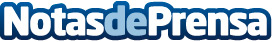 ¿Te comes el borde o no?                   Está claro, en este mundo existen dos tipos de personas: los que se comen el borde de la pizza y los que no. Enfrentadas desde tiempos inmemorables, estas dos posturas suscitan todo tipo de comentarios en los que se cuestiona una sencilla razón, ¿puede el borde de la pizza determinar la personalidad? Francesco’s, artífice de la que se ha convertido en #lamejorPizzadelMundo, profundiza en este eterno enfrentamiento y revela lo que verdaderamente dice este gesto. Y vosotros, ¿cómo la disfrutáis?  Datos de contacto:Globe ComunicaciónNota de prensa publicada en: https://www.notasdeprensa.es/te-comes-el-borde-o-no_1 Categorias: Gastronomía Sociedad Entretenimiento http://www.notasdeprensa.es